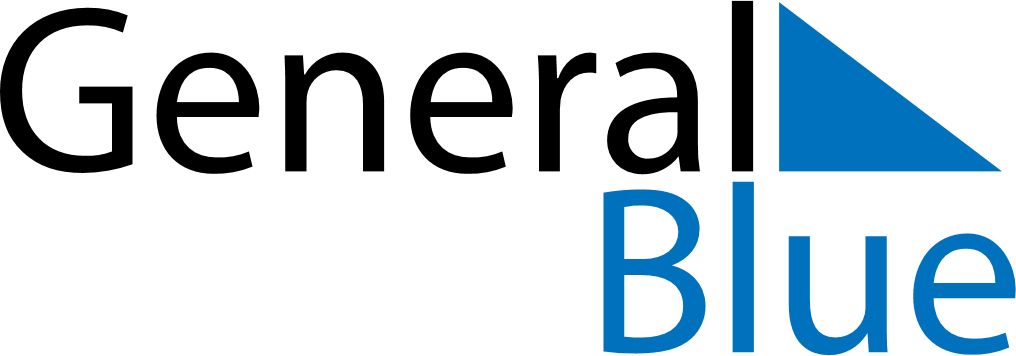 2020 – Q2Albania  2020 – Q2Albania  2020 – Q2Albania  2020 – Q2Albania  2020 – Q2Albania  AprilAprilAprilAprilAprilAprilAprilSUNMONTUEWEDTHUFRISAT123456789101112131415161718192021222324252627282930MayMayMayMayMayMayMaySUNMONTUEWEDTHUFRISAT12345678910111213141516171819202122232425262728293031JuneJuneJuneJuneJuneJuneJuneSUNMONTUEWEDTHUFRISAT123456789101112131415161718192021222324252627282930Apr 1: April Fools’ DayApr 12: Catholic EasterApr 13: Catholic EasterApr 19: Orthodox EasterApr 20: Orthodox EasterMay 1: Labour DayMay 24: End of Ramadan (Eid al-Fitr)Jun 1: Children’s Day